Fra:	Elisabeth Aune <Elisabeth.Aune@vlfk.no>Sendt:	tirsdag 28. januar 2020 10:24Til:	Solund Postmottak; Hyllestad Postmottak; Postmottak; Kystverket, Post; 'postmottak@fiskeridir.no'; fmvlpost@fylkesmannen.noKopi:	leif.rune@hauglandgruppen.noEmne:	Hydra Salmon Company - Søknad om løyve til oppdrett av matfisk av laks og aure på lokalitet Fureneset i Solund kommune Vedlegg:	DNV GL Memo Fureneset og Portevika_Hydra.PDF; Fureneset - Lokalitetsrapport.PDF; Fureneset - MOM-B.PDF; KORRIG0035 Fureneset straum 2013.PDF; Oversendelsesbrev.PDF; Søknad.PDF; Arealplan Solund Kommune.PDF; Helse og velferdsplan - Sogn.PDF; hydra-Salmon-Company-tilbakemelding.PDF; hydra-Salmon-Company-tilbakemelding.PDF; Hygiene og reinhaldsprosedyre (1).PDF; Hygieneinstruks_1.PDF; Kartutsnitt Fureneset_20200120.PDF; Reinhaldsplan for Skreda.PDF; tilsagn-utviklingstillatelser-Hydra-Salmon-Company (4).PDF; Bedøving og avliving.PDF; Beredskapsplan for Fureneset (4).PDF; Daufiskhåndtering (3).PDF; Forauka dødelegheit_Akutt dødelegheit_massedauing (2).PDFVedlagt følgjer søknad frå Salmon Company om etablering av semilukka anlegg på sletta akvakulturlokalitet Fureneset i Solund kommune. Nokre fortøyingar kjem over i Hyllestad kommune i NFFF område, og vi ber difor også Hyllestad kommune vurdere søknaden.Søkar skal no etter tilvising frå kommunen sørgje for at søknaden vert lagt ut til offentlig ettersyn, og at dette kunngjørast i Norsk Lysingsblad og i to aviser som er vanlig lest på staden. Vi ber om at uttale frå Solund kommune med merknader frå den offentlege høyringa er oss i hende innan 12 veker.Tiltaket fell inn under vedlegg II i Forskrift om konsekvensuterdninger (FOR-2017-06-21-854). Søknaden skal då handsamast etter § 8 i forskrifta og skal konsekvensutgreiast om de kan få vesentlige verknader etter § 10. Fylkeskommunen sin vurdering er at tiltaket ikkje får vesentlege verknader for miljø eller samfunn. Dersom berørte parter meiner at tiltaket kan få vesentlege verknader, og disse verknadane ikkje allereie er tilfredsstillande gjort greie for i søknaden, må dette meldast til fylkeskommunen innan 4 veker etter utlysning. Høringsparten må eventuelt konkretisere kva tilhøve som bør undersøkast nærare. Kommunal handsaming vert ettersendt til sektormyndigheitene. Ber om dykkar uttale og handsaming etter sektorlovverk.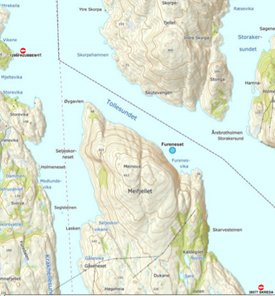 Med helsing

Elisabeth Aune
seniorrådgjevarTlf: 95276339Seksjon for naturressursar, landbruk og reiselivAvdeling for innovasjon og næringsutvikling

www.vestlandfylke.no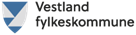 